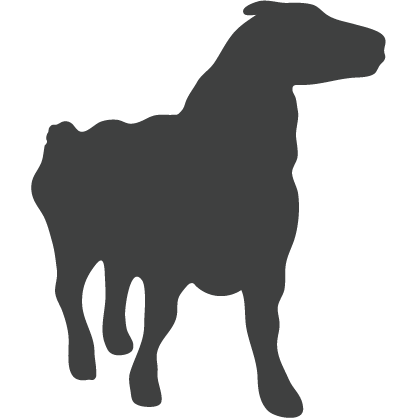 TITLE OF PROJECTWeb specification documentDocument informationDisclaimerThe information contained in these documents is confidential, privileged and only for the information of the intended recipient and may not be used, published or redistributed without the prior written consent of Client Name Inc. The opinions expressed are in good faith and while every care has been taken in preparing these documents, Hostile Sheep Research & Design Inc. makes no representations and gives no warranties of whatever nature in respect of these documents, including but not limited to the accuracy or completeness of any information, facts and/or opinions contained therein. Hostile Sheep Research & Design Inc., its subsidiaries, the directors, employees and agents cannot be held liable for the use of and reliance of the opinions, recommendations, forecasts and findings in these documents.Information sourcesAccompanying documentsRoles & responsibilities ReviewsVersion controlTable of contents1	Document information	21.1	Disclaimer	21.2	Information sources	21.3	Accompanying documents	21.4	Roles & responsibilities	21.5	Reviews	21.6	Version control	32	Table of contents	43	Functional requirements	53.1	Global requirements	53.1.1	Responsive breakpoints	53.1.2	Gestural interface	53.1.3	Unsupported device or browser	54	Content requirements	64.1	Home page	64.1.1	Home page hero	65	Security requirements	75.1	Access	75.1.1	Insulated access	76	System requirements	86.1	Product database	86.1.1	Product image fetching	88	Business requirements	98.1	Analytics platform	98.1.1	Analytics dashboard	99	Appendix	10Functional requirementsFunctional requirements define the basic system behaviour. They’re what the system does or must not do, and can be thought of in terms of how the system responds to inputs. Functional requirements usually define if/then behaviours and include calculations, data input, and business processes.Functional requirements are features that allow the system to function as it was intended. Put another way, if the functional requirements are not met, the system will not work. Functional requirements are product features and focus on user requirements.Global requirementsThe following requirements apply to all pages, tools and templates. They refer to functionality that is accessible by users and the system throughout the entire website/product.Responsive breakpointsThe system will automatically resize and re-flow page elements to fit (1) desktop screens, (2) tablet-sized screens, and (3) smartphone screens.Gestural interfaceIf a user accesses the system from a touch-enabled device, the system will allow users to interact with select elements using certain gestures. (See ID#3.4.2.3, 3.6.1.1, and 3.7.3.2 for specific requirements)Unsupported device or browserIf a user attempts to access the system from an unsupported device or browser, an error message will be displayed. (See content requirement ID#4.1.3) Users may dismiss the error message and access the system; knowing there may be errors or bugs.Content requirementsContent requirements define the types of content required to support functionality and user needs. These requirements will help determine what content must be supported by a content management system (CMS) and what content can be “evergreen” hard-coded content that must be updated manually. CMS content requirements should detail all required content types a content creator must/may add to a particular page/section.Home pageHome page heroSecurity requirementsSecurity requirements define the security precautions the system will have in place to ensure the system is not infected or breached by an external entity.AccessInsulated access System requirementsSystem requirements define how the system is configured and how it responds to other systems from the trusted product ecosystem. These can include web services and API development that integrates other products and data sources. Product databaseProduct image fetchingBusiness requirementsBusiness requirements defines how the system must support business processes and provide business metrics and product monitoring. It also includes requirements surrounding testing, validation and experimentation that the system must also support via custom solutions or third-party integration.Analytics platformAnalytics dashboardAppendixDate:Version:Author:Prepared for:Description:January 1, 20201 Jordan JulienClient NameIncludes functional and content requirements in order to achieve ‘success’ when tested. Quality assurance will reference these requirements to determine if the product meets success criteria or is deficient in some way.IDNameDescriptionSource/link01Product databaseProduct info + imagesLink02Customer review databaseCustomer reviews + ratingsLinkIDDocument nameDescriptionSource/link01Content strategyV6, content guidelinesLink02PrototypeV3, interface & interactionsLinkIDNameTitle/roleResponsible for01James RobinsonVP, product designProduct oversight02Trish KranburyVP, marketingMarketing implications 03Fiona AshtonDirector, PnDPharmacy, naturals & drugs IDNameDateStatus (A, C, M)01JamesJan 01, 2022Approved02JamesJan 01, 2022Changes requested03TrishJan 01, 2022Meeting requestedVersionDateAuthorAffected IDsNotes1.0Jan 01, 2022JordanAllFirst draft1.1Jan 01, 2022Jordan1.0, 2.0, 3.0Major updates